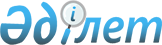 О внесении изменений и дополнений в решение Тарбагатайского районного маслихата Восточно-Казахстанской области от 31 декабря 2021 года № 13/2-VII "О бюджете Акжарского сельского округа Тарбагатайского района на 2022-2024 годы"Решение Тарбагатайского районного маслихата Восточно-Казахстанской области от 8 ноября 2022 года № 26/2-VII
      Тарбагатайский районный маслихат Восточно-Казахстанской области РЕШИЛ:
      1. Внести в решение Тарбагатайского районного маслихата Восточно-Казахстанской области "О бюджете Акжарского сельского округа Тарбагатайского района на 2022-2024 годы" от 31 декабря 2021 года № 13/2 –VII (зарегистрировано в Реестре государственной регистрации нормативных правовых актов под № 164019) следующие изменения и дополнения:
      пункт 1 изложить в следующей редакции:
      "1. Утвердить бюджет Акжарского сельского округа Тарбагатайского района на 2022-2024 годы согласно приложениям 1 соответственно, в том числе на 2022 год в следующих объемах:
      1) доходы – 295 372,6 тысяч тенге, в том числе:
      налоговые поступления – 29 131,7 тысяч тенге;
      неналоговые поступления – 50,1 тысяч тенге;
      поступления от продажи основного капитала – 1 652,0 тысяч тенге;
      поступления трансфертов – 264 538,8 тысяч тенге;
      2) затраты – 298 035,2 тысяч тенге;
      3) чистое бюджетное кредитование – 0,0 тысяч тенге, в том числе:
      бюджетные кредиты – 0,0 тысяч тенге;
      погашение бюджетных кредитов – 0,0 тысяч тенге;
      4) сальдо по операциям с финансовыми активами – 0,0 тысяч тенге;
      приобретение финансовых активов – 0,0 тысяч тенге;
      поступления от продажи финансовых активов государства – 0,0 тысяч тенге;
      5) дефицит (профицит) бюджета – -2 663,2 тысяч тенге;
      6) финансирование дефицита (использование профицита) бюджета – 2 663,2 тысяч тенге;
      поступление займов – 0,0 тысяч тенге;
      погашение займов – 0,0 тысяч тенге;
      используемые остатки бюджетных средств – 2 663,2 тысяч тенге.";
      пункт 3 изложить в следующей редакции: 
       "3. Учесть, что в бюджете Акжарского сельского округа Тарбагатайского района на 2022 год предусмотрены целевые текущие трансферты из районного бюджета в сумме 35 038,0 тысяч тенге.";
      2. Настоящее решение вводится в действие с 1 января 2022 года. Бюджет Акжарского сельского округа на 2022 год
					© 2012. РГП на ПХВ «Институт законодательства и правовой информации Республики Казахстан» Министерства юстиции Республики Казахстан
				
      Секретарь Тарбагатайского районного маслихата 

А. Богырбаев
Приложение 1 
к решению Тарбагатайского 
районного маслихата 
от 8 ноября 2022 года 
№ 26/2-VIIПриложение 1 
к решению Тарбагатайского 
районного маслихата 
от 31 декабря 2021 года 
№ 13/2-VII
Категория
Категория
Категория
Категория
Сумма (тысяч тенге)
Класс
Класс
Класс
Сумма (тысяч тенге)
Подкласс
Подкласс
Сумма (тысяч тенге)
Наименование
Сумма (тысяч тенге)
I. ДОХОДЫ
295 372,6
1
Налоговые поступления
29 131,7
01
Подоходный налог
7 208,3
2
Индивидуальный подоходный налог
7208,3
04
Hалоги на собственность
21 791,1
1
Hалоги на имущество
973,8
3
Земельный налог
646,7
4
Hалог на транспортные средства
20 168,8
5
Единый земельный налог
1,8
05
Внутренние налоги на товары, работы и услуги
132,3
3
Поступления за использование природных и других ресурсов
132,3
2
Неналоговые поступления
50,1
01
Доходы от государственной собственности
50,0
5
Доходы от аренды имущества, находящегося в государственной собственности
50,0
02
Поступления от реализации товаров (работ, услуг) государственными учреждениями, финансируемыми из государственного бюджета
0,1
1
Поступления от реализации товаров (работ, услуг) государственными учреждениями, финансируемыми из государственного бюджета
0,1
3
Поступления от продажи основного капитала
1 652,0
03
Продажа земли и нематериальных активов
1 652,0
1
Продажа земли
1 652,0
4
Поступления трансфертов
264 538,8
02
Трансферты из вышестоящих органов государственного управления
264 538,8
3
Трансферты из районного (города областного значения) бюджета
264 538,8
Функциональная группа
Функциональная группа
Функциональная группа
Функциональная группа
Функциональная группа
Сумма (тысяч тенге)
Функциональная подгруппа
Функциональная подгруппа
Функциональная подгруппа
Функциональная подгруппа
Сумма (тысяч тенге)
Администратор бюджетных программ
Администратор бюджетных программ
Администратор бюджетных программ
Сумма (тысяч тенге)
Программа
Программа
Сумма (тысяч тенге)
Наименование
Сумма (тысяч тенге)
II. ЗАТРАТЫ
298 035,2
01
Государственные услуги общего характера
197 791,0
1
Представительные, исполнительные и другие органы, выполняющие общие функции государственного управления
197 791,0
124
Аппарат акима города районного значения, села, поселка, сельского округа
197 791,0
001
Услуги по обеспечению деятельности акима города районного значения, села, поселка, сельского округа
96 401,0
022
Капитальные расходы государственного органа
150,0
107
Проведение мероприятий за счет резерва местного исполнительного органа на неотложные затраты
101 240,0
07
Жилищно-коммунальное хозяйство
44 943,4
3
Благоустройство населенных пунктов
44 943,4
124
Аппарат акима города районного значения, села, поселка, сельского округа
44 943,4
008
Освещение улиц в населенных пунктах
5 318,3
009
Обеспечение санитарии населенных пунктов
4 265,1
011
Благоустройство и озеленение населенных пунктов
35 360,0
08
Культура, спорт, туризм и информационное пространство
100,0
1
Деятельность в области культуры
100,0
124
Аппарат акима города районного значения, села, поселка, сельского округа
100,0
006
Поддержка культурно-досуговой работы на местном уровне
100,0
12
Транспорт и коммуникации
6 000,0
1
Автомобильный транспорт
6 000,0
124
Аппарат акима города районного значения, села, поселка, сельского округа
6 000,0
013
Обеспечение функционирования автомобильных дорог в городах районного значения, селах, поселках, сельских округах
6 000,0
13
Прочие
49 200,8
9
Прочие
49 200,8
124
Аппарат акима города районного значения, села, поселка, сельского округа
49 200,8
057
Реализация мероприятий по социальной и инженерной инфраструктуре в сельских населенных пунктах в рамках проекта "Ауыл-Ел бесігі"
49 200,8
III. ЧИСТОЕ БЮДЖЕТНОЕ КРЕДИТОВАНИЕ
0,0
Бюджетные кредиты
0,0
5
Погашение бюджетных кредитов
0,0
IV. САЛЬДО ПО ОПЕРАЦИЯМ С ФИНАНСОВЫМИ АКТИВАМИ
0,0
Приобретение финансовых активов
0,0
6
Поступления от продажи финансовых активов государства
0,0
V. ДЕФИЦИТ (ПРОФИЦИТ) БЮДЖЕТА
-2 663,2
VI. ФИНАНСИРОВАНИЕ ДЕФИЦИТА (ИСПОЛЬЗОВАНИЕ ПРОФИЦИТА) БЮДЖЕТА
2 663,2
7
Поступления займов
0,0
16
Погашение займов
0,0
8
Используемые остатки бюджетных средств
2 663,2
01
Остатки бюджетных средств
2 663,2
1
Свободные остатки бюджетных средств
2 663,2